Linie zaznaczone na czerwono są zawsze pod napięciem!Tu wstawić rysunek z rzutem budynku. Zaznaczyć rozłącznik DC, generator PV i trasę prowadzenia przewodów pod napięciem. Na przykład: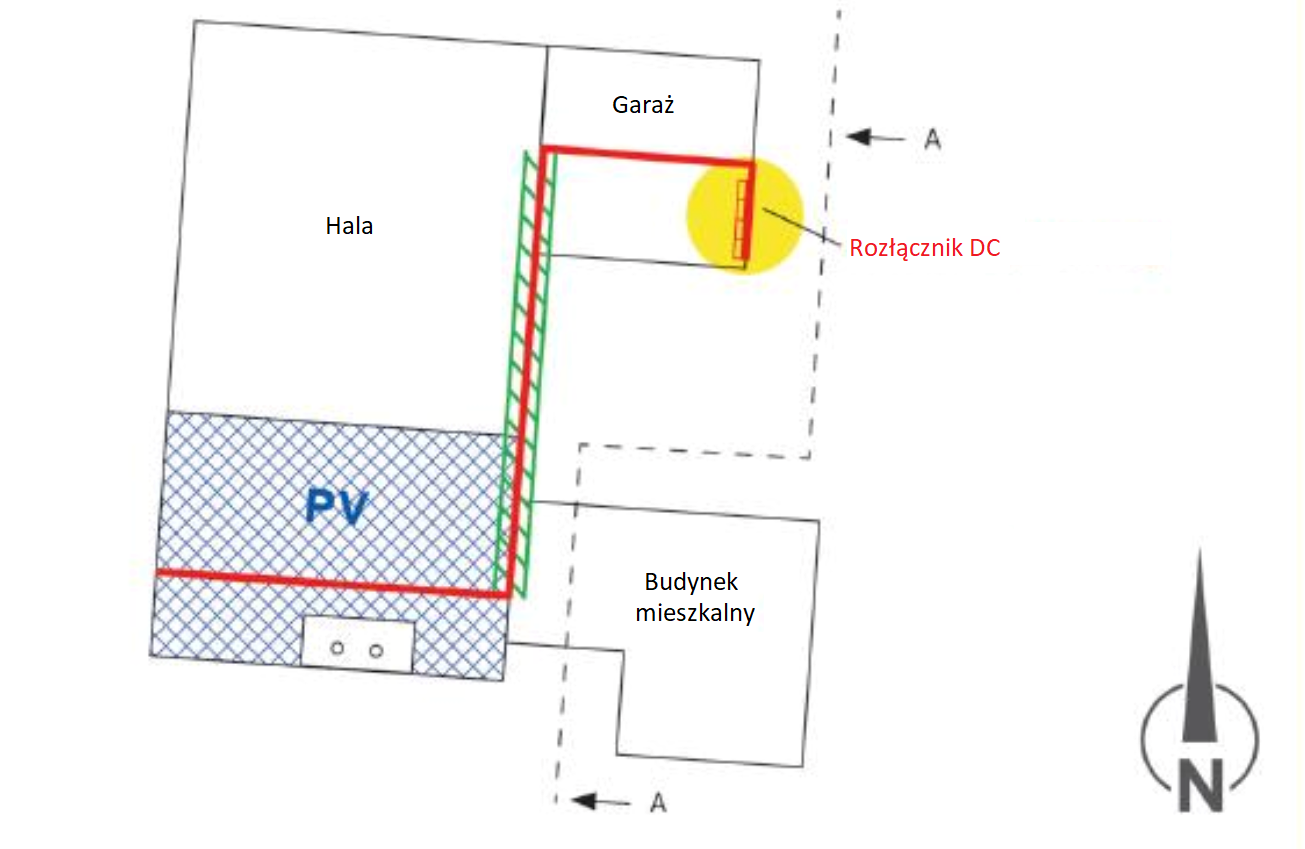 Linie zaznaczone na czerwono są zawsze pod napięciem!Tu wstawić rysunek z rzutem budynku. Zaznaczyć rozłącznik DC, generator PV i trasę prowadzenia przewodów pod napięciem. Na przykład:Linie zaznaczone na czerwono są zawsze pod napięciem!Tu wstawić rysunek z rzutem budynku. Zaznaczyć rozłącznik DC, generator PV i trasę prowadzenia przewodów pod napięciem. Na przykład:Linie zaznaczone na czerwono są zawsze pod napięciem!Tu wstawić rysunek z rzutem budynku. Zaznaczyć rozłącznik DC, generator PV i trasę prowadzenia przewodów pod napięciem. Na przykład:Tu wstawić rysunek z przekrojem budynku, na przykład: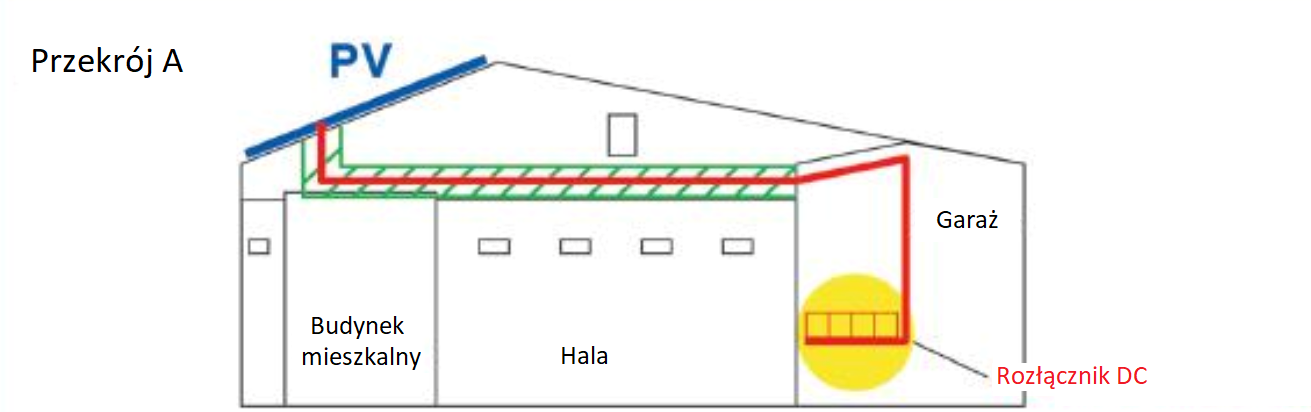 Tu wstawić rysunek z przekrojem budynku, na przykład:Tu wstawić rysunek z przekrojem budynku, na przykład:Tu wstawić rysunek z przekrojem budynku, na przykład:Data:Data instalacjiZdjęcie poglądowe budynkuNp. zdjęcie lotnicze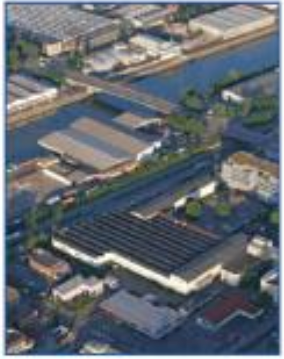 ProjektNumer / nazwa projektuMiejsce instalacji systemu fotowoltaicznego:AdresLegenda:przewody pod napięciem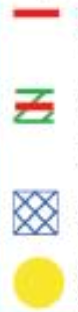 przewody pod napięciem - trasa kablowa ognioodpornagenerator PVpołożenie rozłącznika prądu stałego (DC)Zdjęcie poglądowe budynkuNp. zdjęcie lotniczeKlient:Nazwa właściciela / inwestoraMiejsce instalacji systemu fotowoltaicznego:AdresLegenda:przewody pod napięciemprzewody pod napięciem - trasa kablowa ognioodpornagenerator PVpołożenie rozłącznika prądu stałego (DC)Zdjęcie poglądowe budynkuNp. zdjęcie lotniczeTreść: Plan instalacji systemu fotowoltaicznego dla służb ratowniczychZainstalowany przez:Pełny adres i numer telefonu wykonawcy systemu PVLegenda:przewody pod napięciemprzewody pod napięciem - trasa kablowa ognioodpornagenerator PVpołożenie rozłącznika prądu stałego (DC)Zdjęcie poglądowe budynkuNp. zdjęcie lotniczeNumer alarmowy:Nazwisko i numer telefonu komórkowegoZainstalowany przez:Pełny adres i numer telefonu wykonawcy systemu PV